РОССИЙСКАЯ ФЕДЕРАЦИЯ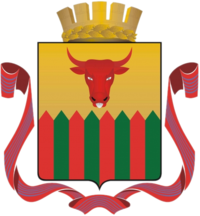 ГОРОДСКОЙ ОКРУГ «ГОРОД ЧИТА»ПОСТАНОВЛЕНИЕАДМИНИСТРАЦИИ ГОРОДСКОГО ОКРУГАот «_23_» ____01____ 2015	 №___11_____В связи с приведением нормативных правовых актов в соответствие с Федеральным законом от 29.12.2012 г. № 273 - ФЗ «Об образовании в Российской Федерации», Федеральным законом от 27.07.2010 г. № 210-ФЗ «Об организации предоставления государственных и муниципальных услуг», принятием распоряжения Главы городского округа «Город Чита» от 28.10.2014 г. № 3-г «О переносе начала рабочего времени на территории городского округа «Город Чита», распоряжения администрации городского округа «Город Чита» от 29.10.2014 г. № 1737-р «О режиме рабочего времени в администрации городского округа «Город Чита»ПОСТАНОВЛЯЮ:1. Внести в постановление администрации городского округа «Город Чита» от 05 сентября 2013 года № 187 «Об утверждении административного регламента по предоставлению муниципальной услуги «Предоставление информации об организации альтернативных форм дошкольного образования для неорганизованных детей в муниципальных бюджетных дошкольных образовательных учреждениях, расположенных на территории городского округа «Город Чита» следующие изменения:1.1. в преамбуле слова «Законом Российской Федерации от 10 июля 1992 года № 3266-1 «Об образовании» заменить словами «Федеральным законом от 29 декабря 2012 года № 273-ФЗ «Об образовании в Российской Федерации».2. Внести в административный регламент по предоставлению муниципальной услуги «Предоставление информации об организации альтернативных форм дошкольного образования для неорганизованных детей в муниципальных бюджетных дошкольных образовательных учреждениях, расположенных на территории городского округа «Город Чита», утвержденный постановлением администрации городского округа «Город Чита», следующие изменения:2.1. в подпункте 1.3.3 слова «сети Интернет» заменить словами «информационно-телекоммуникационной сети  «Интернет»;2.2. абзацы восьмой, девятый, десятый, подпункта 1.3.4 изложить в следующей  редакции:«Понедельник – четверг с  08.00 - 17.15 час.пятница с  8.00 - 16.00 час.Перерыв: 12.30 – 13.30.»; 2.3. в абзаце пятом подпункта 1.3.6 слова «через Интернет-сайт» заменить словами «официальный сайт Комитета образования/муниципального образовательного учреждения в информационно-телекоммуникационной сети «Интернет»»;2.4. в подпункте 1.3.7 слова «через Интернет-сайт» заменить словами «с помощью информационно-телекоммуникационной сети  «Интернет» официального сайта»;2.5. в абзаце первом подпункта 1.3.11.5 слова «размещении на официальном Интернет-сайте Комитета образования http://www.doys.ru/, Многофункционального центра Забайкальского края, официальных Интернет-» заменить словами «размещения в информационно-телекоммуникационной сети  «Интернет» на официальном сайте Комитета образования http://edu-chita.ru, Многофункционального центра Забайкальского края, официальных», в абзаце третьем слова «Интернет-сайта» заменить словами «официального сайта Комитета образования в информационно-телекоммуникационной сети «Интернет»»;2.6. абзацы четвертый, пятнадцатый, шестнадцатый пункта 2.4 изложить в следующей редакции:«- Федеральным законом от 29.12.2012 № 273 - ФЗ «Об образовании в Российской Федерации» (первоначальный текст документа опубликован в изданиях «Собрание законодательства РФ», 31.12.2012, № 53 (ч. 1), ст. 7598, «Российская газета», № 303, 31.12.2012); - приказом Министерства образования Российской Федерации от 08.04.2014 № 293 «Об утверждении Порядка приема на обучение по образовательным программам дошкольного образования» (первоначальный текст документа опубликован в издании «Российская газета», № 109, 16.05.2014);- приказом Министерства образования Российской Федерации от 30.08.2013 № 1014 «Об утверждении Порядка организации и осуществления образовательной деятельности по основным общеобразовательным программам - образовательным программам дошкольного образования» (первоначальный текст документа опубликован в издании «Российская газета», № 238, 23.10.2013);»;2.7. абзац семнадцатый пункта 2.4 считать утратившим силу;2.8. пункт 2.4: «2.4. Выполнение административных действий в рамках исполнения муниципальной услуги осуществляется специалистами Комитета образования и работниками муниципальных образовательных учреждений в соответствии с должностными обязанностями.» считать подпунктом 2.4.1»;2.9. в пункте 2.15 слова «на интернет-сайте» заменить словами «в информационно-телекоммуникационной сети «Интернет» на официальном сайте»;2.10. в пункте 5.3 слово «информационной» заменить словами «информационно-телекоммуникационной»;2.11. в приложении № 1: строкузаменить строкойстрокузаменить строкойстрокузаменить строкойстрокузаменить строкойпосле строки дополнить строкойстрокузаменить строкой после строки дополнить строкойстрокузаменить строкой строкузаменить строкой строкузаменить строкой строкузаменить строкой строкузаменить строкой строкузаменить строкой 3. Опубликовать настоящее постановление на официальном сайте администрации городского округа «Город Чита» в информационно-телекоммуникационной сети «Интернет», размещенном по адресу: www.admin.chita.ru.Руководитель администрации                                                         В.А. Забелин                   			      	       О внесении изменений в постановление администрации городского округа «Город Чита» от 05 сентября 2013 года № 187 «Об утверждении административного регламента по предоставлению муниципальной услуги «Предоставление информации об организации альтернативных форм дошкольного образования для неорганизованных детей в муниципальных бюджетных дошкольных образовательных учреждениях, расположенных на территории городского округа «Город Чита» «МБДОУ «Центр развития ребенка - детский сад № 16»672000, г. Чита, ул. Нагорная, д.27 32-58-33детсад16-чита.рф»    «МБДОУ «Центр развития ребенка - детский сад №16»672027,  г. Чита, ул. Нагорная, д. 2432583316chita.detkin-club.ru mdoy_16@mail.ru»,      «МБДОУ «Детский сад № 19»672038, г. Чита,ул. Е.Гаюсана, 32б31-99-23orlovadou19@mail.ru»      «МБДОУ «Детский сад №19»672038, г. Чита, ул. Е. Гаюсана, д. 32 б31-99-2319chita.detkin-club.ru»,      «МБДОУ «Детский сад № 20»672000, г. Чита,ул. Анохина, д.9432-41-7120-ds_chita_20.chita.zabedu.ru»      «МБДОУ «Детский сад № 20»672000, г.Чита, ул. Анохина,9432-41-71www.dou75.ru/20»,      «МБДОУ «Детский сад № 23» 672020, г. Чита,ул. Бекетова, д.17а 32-73-74dou23.jimdo.co»      «МБДОУ «Детский сад № 23» 6720001  г. Чита,ул. Бекетова, д.21 32-73-74www.dou75.ru/23/»,      «МБДОУ «Детский сад  № 31»672038, г. Чита, ул. Е. Гаюсана, д.2020-33-23detsad31.nata@mail..ru»      «МБДОУ «Детский сад  № 32»672040, г. Чита, ул. Советская, д.15а41-31-3132chita.detkin-club.ru»,      «МБДОУ «Детский сад общеразвивающего вида № 34»672030, г. Чита, п. КСК, ул. Труда, д.9а 39-60-16meridian-k26@yandex.ru »      «МБДОУ «Детский сад № 34»672030,  г. Чита, ул. Труда, д. 9 А39-60-1634chita.detkin-club.ru meridian-k26@yandex.ru»,      «МБДОУ «Детский сад № 36»672014, г. Чита,п. Заречный, ул. Центральная, д.2137-71-30www.dou75.ru/36»      «МБДОУ «Детский сад № 37»672040, г. Чита, ул. Кенонская,25а20-90-20»,      «МБДОУ «Детский сад общеразвивающего вида № 50» 672042, г. Чита,ул. Текстильщиков, д.3 25-70-88dou75.ru/50/»      «МБДОУ «Детский сад № 50» 672042, г. Чита,ул. Текстильщиков, д. 14 25-70-8850chita.detkin-club.ru»,      «МБДОУ «Центр развития ребенка - детский сад № 51»672049, г. Чита,ул. Ф.Гладкова, д.10 45-36-62dou75.ru/51»      «МБДОУ «Центр развития ребенка -детский сад № 51»672049, г. Чита,ул. Ф.Гладкова, д.10 45-36-62lesnayaskazka 51@ mail.ruwww.dou75.ru/51»,      «МБДОУ «Детский сад комбинированного вида № 55»672039, г. Чита, ул. Гагарина, д.15а33-50-59www.sum55.ru»      «МБДОУ «Детский сад № 55»672039,  г. Чита, ул. Гагарина, д.14а 33-50-59www.sun55.ru»,      «МБДОУ «Детский сад общеразвивающего вида с приоритетным осуществлением физического развития и оздоровления воспитанников № 66»  672003, г. Чита,ул. Пригородная, д.1б20-69-21mbdou66@mail.ru»      «МБДОУ «Детский сад общеразвивающего вида с приоритетным осуществлением физического развития и оздоровления воспитанников № 66»  672003,  г. Чита,ул. Ямаровская, д.1120-69-2166chita.detkinclub.rumbdou66@mail.ru»,      «МБДОУ «Детский сад  комбинированного вида № 77» 672040, г. Чита,ул. Онискевича,д.3120-45-22mbdou77chita@yandex.ru»      «МДОУ «Детский сад  № 77» 672040, г. Чита,ул. Онискевича, д. 31 20-45-22www.dou75.ru/77»,      «МБДОУ «Центр развития ребенка – детский сад № 85»672012, г. Чита,ул. Нечаева, д.2031-88-3431-88-35chita-dou85.nethouse.ru»      «МБДОУ «Центр развития ребенка – детский сад № 85»672012, г. Чита,ул. Нечаева, д. 2031-88-3431-88-35chita-dou85.narod2.ru».